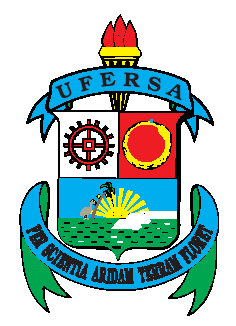 MINISTÉRIO DA EDUCAÇÃOUNIVERSIDADE FEDERAL RURAL DO SEMI-ÁRIDOCOORDENAÇÃO DE CURSOPEDIDO DE QUEBRA DE PRÉ-REQUISITOÀ Coordenação do curso______________________________________________________Eu, _______________________________________________, matrícula ______________, solicito quebra de pré-requisito para a(s) disciplina (s) ________________________________________________________________________, no semestre ____________. O pré-requisito que não possuo é _________________________________________________________________________.Justificativa:Sou formando e necessito da disciplina para integralizar meu currículo.Angicos,______/________________/________.Requerente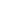 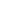 PARECER DO COORDENADOR:____________________________________________________________________________________________________________________________________________________Encaminhar ao Registro Acadêmico para providências. (  )SIM	(  )NÃOAssinatura do Coordenador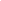 Anexar os documentos: Documento de Identificação, Histórico Acadêmico e ata do TCC ou declaração do orientador informando que o solicitante apresentará no semestre corrente.